Задание по предмету «Музыкальная информатика»
на неделю с 13-19 апреля
для 6 классаВыполненное задание прислать на почту i_karpikov@mail.ru до 19.04Создать аудиокартину из файлов, которые находятся в одноименной папке (в папке находятся установочные файлы программы, файлы для проекта).
Ознакомиться с видео «Вокодер»
Создать трек и прислать ссылку на сохраненный проект 

Ссылка на ресурс: https://musiclab.chromeexperiments.com/Song-Maker/
Пример: https://musiclab.chromeexperiments.com/Song-Maker/song/4829137141235712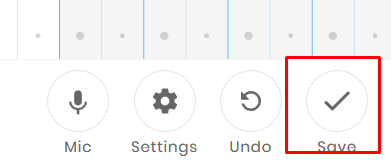 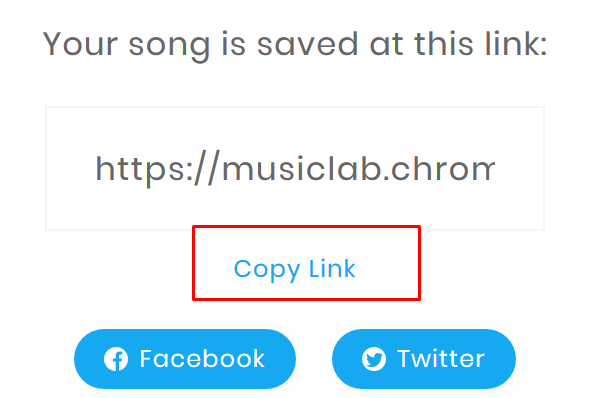 Пройти упражнения:http://learningapps.org/watch?v=pq9ixi5uj16http://learningapps.org/watch?v=pvp9p5yxn16http://learningapps.org/watch?v=pf91qm9zn17Файлы для скачивания:
https://cloud.mail.ru/public/Hz31%2FMqCrtJw6h